Title of the Paper (Times New Roman, 13, Bold)(1st Authors Name)1 and (2nd Authors name)2  (Times New Roman, 12)Abstract (Times New Roman, 12 Bold)Maximum 2 pagesBody text (Times New Roman, 12) minimum 300 to maximum 500 words1.5 Line spacing JustifyMargin – Left 1.25” / Right 1”/ Top 1”/ Bottom 1”Keywords: keyword A, keyword B, keyword C, keyword D, keyword E, keyword FFoot Note – Page 1 (Times New Roman, 12)_________________________(1st Authors title, affiliation, address, e-mail)(2nd Authors title, affiliation, address, e-mail)Headings and Sub-headingsSection Headings (Times New Roman, 12 Bold)Sub-Headings (Times New Roman, 12)Table CaptionTable 1: Relationship of Speed and Density (Times New Roman, 11, Center)Figure Caption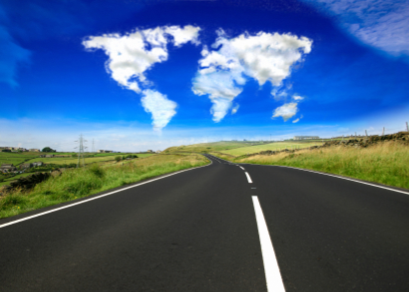 Figure 1: Road NetworkEquationEquations should be made by Equation Editor.ReferenceAPA 6th Edition